第0回　CBT－H東京支部例会（テストラン）　認知行動療法に関する症例検討会北海道で開催されている認知行動療法に関する症例検討会（CBT-H）を東京でも開催してほしいという強いニーズにお応えし、この度、CBT-H東京支部を立ち上げ、症例検討会を開催する運びとなりました。CBT-H東京支部例会では、CBTに関する症例報告を行い、その後、会場の皆様とディスカッションをできればと思います。皆様のご参加を心よりお待ちしております。開催要項をご確認の上、参加希望者は以下のアドレスまでご連絡ください。演　題：「パニック症の成人女性に対する心理面接」　演　者：青木俊太郎（福島県立医科大学）日　時：2018年6月23（土）13:00～15:00　場　所：東京医科大学　新教育研究棟10階1001会議室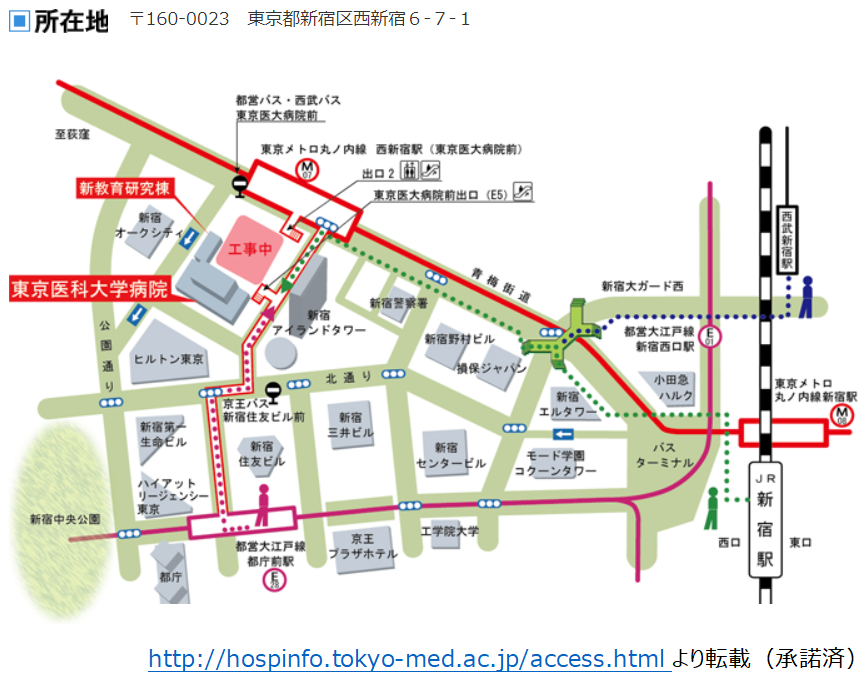 参加条件：①医療・福祉・保健・司法・教育の領域の専門家または大学院生②守秘義務を守れる方（当日、守秘義務同意書への署名をお願いします）料　金：無料参加を希望される方は件名  CBT-H東京支部参加希望（お名前）　とし本文に　①お名前、②ご所属、③ご職業、④連絡先メールアドレスをご記入の上s-aoki@fmu.ac.jp　までメールをお送りください。申し込み期限：6月18日（月）まで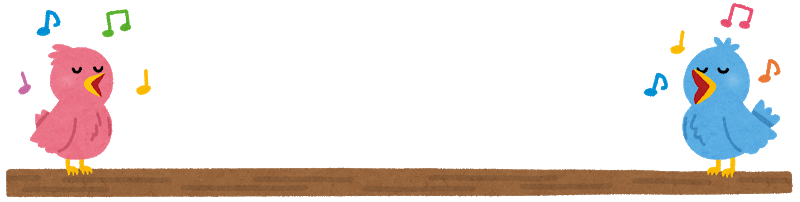 共催：東京医科大学　精神医学分野